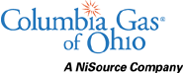 April 27, 2016Public Utilities Commission of Ohio ATTN: Barcy McNealDirector of Administration Docketing Division - 11th Floor 180 East Broad Street Columbus, Ohio 43215Re:	Case Number 89-8003-GA-TRF Case Number 12-2637-GA-EXMDear Ms. McNeal:In compliance with the Public Utilities Commission of Ohio's rules governing Tariff Filing Procedures in Case Number 89-500-AU-TRF, Columbia Gas of Ohio, Inc. (Columbia) has enclosed for filing a copy in the above referenced dockets the following tariff sheets:Very truly yours,/s/ Larry W. MartinLarry W. Martin Director Regulatory MattersEnclosuresSection No.Sheet No.Page No.DescriptionTwo Hundred and Thirty-Seventh Revised Sheet No. 1AIndexVEighty-Second Revised Sheet No. 22Standard CHOICE Offer Rider (SCO)